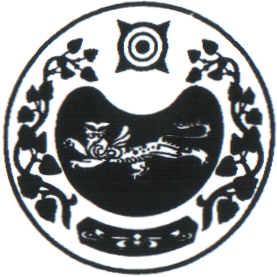 ПОСТАНОВЛЕНИЕ от 12 ноября    2020    г.                                                                   № 52-пс.ВесеннееО внесении измененийв постановление 91-п от 12.11.2015г«Развитие культуры на  территории Весенненского сельсовета Усть-Абаканского района Республики Хакасия  на 2016-2020годы».          В соответствии с постановлением главы Весенненского сельсовета от 07.11.2019 №40-п «Об утверждении порядка разработки, утверждения, реализации и оценки эффективности муниципальных программ администрации Весенненского сельсоветаПОСТАНОВЛЯЕТ:1. Внести изменение в программу  «Развитие культуры на  территории Весенненского    сельсовета Усть-Абаканского район Республики Хакасия на 2016-2020 годы» №52-п  от 07.11.2020г    1) в наименовании и тексте слова   «Развитие культуры на  территории   Весенненского сельсовета Усть-Абаканского район Республики Хакасия на 2016-2020 годы» заменить словами  «Развитие культуры  на территории   Весенненского сельсовета Усть-Абаканского района»;  2) в приложении:   в наименовании слова   «Развитие культуры на  территории   Весенненского сельсовета Усть-Абаканского район Республики Хакасия на 2016-2020 годы» заменить словами   «Развитие культуры на  территории   Весенненского сельсовета Усть-Абаканского района»паспорт программы изложить в следующей редакции:2.Специалисту администрации организовать качественное обеспечение программных мероприятий.3. Главному бухгалтеру  Весенненского сельсовета предусмотреть финансирование на реализацию программы.4.Контроль оставляю за собой..5. Настоящее постановление вступает в силу со дня его подписания.Глава Весенненского  сельсовета                                                В.В.ИвановРОССИЯ ФЕДЕРАЦИЯЗЫХАКАС РЕСПУБЛИКАЗЫВЕСЕННЕНСКАЙ ААЛ ЧOБIНIНУСТАF-ПАЗЫРОССИЙСКАЯ ФЕДЕРАЦИЯРЕСПУБЛИКА ХАКАСИЯАДМИНИСТРАЦИЯВЕСЕННЕНСКОГО СЕЛЬСОВЕТА